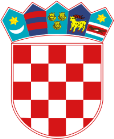 REPUBLIKA HRVATSKAŽUPANIJSKI SUD U ŠIBENIKUURED PREDSJEDNICE Šibenik, Stjepana Radića 81OIB: 88341107822Broj: 7 Su-507/2023-4Šibenik, 5. siječnja 2024.             Na temelju čl. 166. Zakona o državnim službenicima ("Narodne novine" broj:155/2023), članka 2. stavka 1. podstavka 1., čl. 4. st. 1. i čl. 7. Odluke o zabrani novog zapošljavanja državnih službenika i namještenika u tijelima državne uprave te uredima i drugim stručnim službama Vlade Republike Hrvatske ("Narodne novine" broj 35/22 i 37/23),  a po prethodno pribavljenoj suglasnosti Ministarstva pravosuđa i uprave, klasa: 119-03/23-04/11, urbroj: 514-08-03-04/02-23-18 od 20. listopada 2023., Županijski sud u Šibeniku, raspisuje:OGLASza prijam u državnu službu na neodređeno vrijeme na radno mjesto namještenika III. vrste: vozač -  1 izvršitelj/izvršiteljica, na neodređeno vrijemeUvjeti: - srednja stručna sprema tehničke, prometne ili druge odgovarajuće struke- vozačka dozvola B kategorije.Osim navedenih uvjeta, kandidati/kandidatkinje moraju ispunjavati i opće uvjete za prijam u državnu službu propisane odredbama članka 52. Zakona o državnim službenicima.U državnu službu ne mogu biti primljene osobe za čiji prijam postoje zapreke iz članka 54. Zakona o državnim službenicima.Na oglas  se mogu prijaviti osobe oba spola.Osoba se prima u državnu službu uz obvezni probni rad od 3 (tri) mjeseca.U prijavi na oglas potrebno je navesti naziv tijela kojemu se upućuje prijava, osobne podatke podnositelja/podnositeljice prijave (ime i prezime, adresa stanovanja, broj telefona, odnosno mobitela te elektroničku adresu – adresu e-pošte), naziv radnog mjesta na koje se osoba prijavljuje, popis dokumentacije priložene uz prijavu te datum sastavljanja prijave.Prijavu je potrebno vlastoručno potpisati. Uz prijavu, kandidati/kandidatkinje su dužni priložiti: - životopis - dokaz o hrvatskom državljanstvu (preslika osobne iskaznice, vojne iskaznice, putovnice ili domovnice),- dokaz o stečenoj srednjoj stručnoj spremi tehničke, prometne ili druge odgovarajuće struke (preslika svjedodžbe)- uvjerenje o osposobljenosti za B kategoriju (preslika važeće vozačke dozvole)- dokaz o radnom iskustvu (elektronički zapis ili potvrda o podacima evidentiranim u bazi podataka Hrvatskog zavoda za mirovinsko osiguranje, potvrdu poslodavca o radnom iskustvu na odgovarajućim poslovima i dr. - rješenje o rasporedu, ugovor o radu ili drugi dokaz iz kojeg je vidljivo na kojim poslovima je kandidat radio)- dokaze o pravu prednosti pri zapošljavanju, ako ostvaruju takva prava.Isprave se prilažu u neovjerenoj preslici, a prije izbora kandidat će predočiti izvornik.Rok za podnošenje prijava na oglas je 8 (osam) dana od dana objave istog u Narodnim novinama.Prijave se podnose neposredno ili preporučeno poštom na adresu: Županijski sud u Šibeniku, Stjepana Radića 81, Šibenik, s naznakom „Prijava na oglas".Potpunom prijavom smatra se ona koja sadrži sve podatke i priloge navedene u javnom natječaju.Osoba koja nije podnijela pravodobnu ili potpunu prijavu ili ne ispunjava formalne uvjete iz oglasa, ne smatra se kandidatom/kandidatkinjom u postupku oglasa, o čemu joj se dostavlja pisana obavijest na elektroničku adresu koju je naznačila u prijavi.Osobe koje se u prijavi na oglas pozivaju na pravo prednosti kod prijma u državnu službu prema posebnom zakonu, dužne su uz prijavu priložiti svu propisanu dokumentaciju prema posebnom zakonu.Kandidat/kandidatkinja koji/koja može ostvariti pravo prednosti kod prijama u državnu službu prema članku 101. Zakona o hrvatskih braniteljima iz Domovinskog rata i članovima njihovih obitelji („Narodne novine“ broj 121/17, 98/19 i 84/21), članku 48.f Zakona o zaštiti vojnih i civilnih invalida rata („Narodne novine“ broj 33/92, 57/92, 77/92, 27/93, 58/93, 2/94, 76/94, 108/95, 108/96, 82/01, 103/03, 148/13. i 98/19), članku 47. Zakona o civilnim stradalnicima iz Domovinskog rata („Narodne novine“ broj 84/21), članku 9. Zakona o profesionalnoj rehabilitaciji i zapošljavanju osoba s invaliditetom („Narodne novine“ broj 157/13, 152/14, 39/18 i 32/20) i članku 22. Ustavnog zakona o pravima nacionalnih manjina („Narodne novine“ broj 155/02, 47/10, 80/10 i 93/11), dužan/dužna se u prijavi na oglas pozvati na to pravo te ima prednost u odnosu na ostale kandidate samo pod jednakim uvjetima. Kandidat/kandidatkinja koji/koja se poziva na pravo prednosti pri zapošljavanju u skladu s čl. 101. Zakona o hrvatskim braniteljima iz Domovinskog rata i članovima njihovih obitelji i člankom 47. Zakona o civilnim stradalnicima iz Domovinskog rata, uz  prijavu na oglas dužan/dužna je priložiti, pored dokaza o ispunjavanju traženih uvjeta, i sve potrebne dokaze dostupne  na poveznici Ministarstva hrvatskih branitelja:         https://branitelji.gov.hr/zaposljavanje-843/843.Kandidat/kandidatkinja koji/koja se poziva na pravo prednosti pri zapošljavanju u skladu s člankom 48.f Zakona o zaštiti vojnih i civilnih invalida rata, uz prijavu na oglas dužan/dužna je, pored dokaza o ispunjavanju traženih uvjeta, priložiti i rješenje ili potvrdu o priznatom pravu.Kandidat/kandidatkinja koji/koja se poziva na pravo prednosti pri zapošljavanju u skladu s člankom 9. Zakona o profesionalnoj rehabilitaciji i zapošljavanju osoba s invaliditetom, uz prijavu na oglas dužan/dužna je, pored dokaza o ispunjavanju traženih uvjeta, priložiti i dokaz o utvrđenom statusu osobe s invaliditetom.Kandidat/kandidatkinja koji/koja se poziva na pravo prednosti pri zapošljavanju u skladu s člankom 22. Ustavnog zakona o pravima nacionalnih manjina, uz prijavu na oglas, pored dokaza o ispunjavanju traženih uvjeta, nije dužan/dužna dokazivati svoj status pripadnika nacionalne manjine. Komisiju za provedbu oglasa (u nastavku teksta: Komisija) imenuje predsjednica Županijskog suda u Šibeniku.Komisija utvrđuje listu kandidata prijavljenih na oglas koji ispunjavaju formalne uvjete oglasa, čije su prijave pravodobne i potpune i kandidate s te liste upućuju na razgovor s Komisijom (intervju).Opis poslova radnog mjesta, podaci o plaći radnog mjesta, načinu testiranja kandidata i izboru kandidata, bit će objavljeni na web stranici Županijskog suda u Šibeniku http://sudovi.pravosudje.hr/zssi, istovremeno s objavom oglasa.Vrijeme i mjesto održavanja testiranja bit će objavljeni na web-stranici Županijskog suda u Šibeniku http://sudovi.pravosudje.hr/zssi, najmanje pet dana prije dana određenog za testiranje.Izabrani/izabrana kandidat/kandidatkinja pozvat će se da u primjerenom roku, a prije donošenja rješenja o prijmu u državnu službu na neodređeno vrijeme, dostavi izvornik uvjerenja nadležnog suda da se protiv njega/nje ne vodi kazneni postupak, kao i uvjerenje o zdravstvenoj sposobnosti za obavljanje poslova radnog mjesta te izvornike drugih dokaza o ispunjavanju formalnih uvjeta iz javnog natječaja. Nedostavljanje traženih isprava smatra se odustankom od prijma u državnu službu.   O rezultatima oglasa kandidati/kandidatkinje će biti obaviješteni javnom objavom rješenja o prijmu u državnu službu na neodređeno vrijeme izabranog kandidata/kandidatkinje na web- stranici Ministarstva pravosuđa i uprave mpu.gov.hr i web stranici Županijskog suda u Šibeniku http://sudovi.pravosudje.hr/zssi, te se dostava svim kandidatima smatra obavljenom istekom osmog dana od dana javne objave na web-stranici Ministarstva pravosuđa i uprave.   Oglas se objavljuje u Narodnim novinama na web-stranici Županijskog suda u Šibeniku, http://sudovi.pravosudje.hr/zssi i web-stranici Ministarstva pravosuđa i uprave mpu.gov.hr te će o njemu biti obaviještena nadležna služba za zapošljavanje.    				           				  	 										ŽUPANIJSKI SUD U ŠIBENIKU